دولة فلسطين                                                                         المادة: التربية الإسلامية                                                                                                                                                                                                              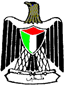 وزارة التربية و التعليم                                                             الصف:  الثاني عشر                                                           مديرية التربية و التعليم \قلقيلية                                                  التاريخ:17/1/2021    اليوم:الأحد100ع       امتحان نهاية الفصل الأول (الفترة الثانية) ((يتكون الامتحان من أربعة أسئلة اجب عن ثلاثة  أسئلة فقط على أن يكون الأول و الثاني  منها ))القسم الاجباري :أجب عن  السؤالين التاليين السؤال الأول : اختر رمز الإجابة الصحيحة فيما يلي (60)ما الفرق بين القرآن والسنة ؟ القران وحي بمعانيه والسنة  وحي بألفاظها فقط           ب-  القران وحي بألفاظه والسنة  وحي بمعانيها فقطج-القران وحي بألفاظه ومعانيه و السنة وحي بمعانيها  فقط     د-  القران والسنة  وحي بألفاظهما ومعانيهما لمن نسب القران الكريم إغواء ادم عليه السلام بالمعصية ؟:حواء                  ب- إبليس                 ج- النفس الأمارة بالسوء            د- آدم حواء معا عن أي مصطلح يعبر التعريف ( ضبط النفس  على الحق  وثباتها عند المكاره )؟:الإخلاص              ب- التقوى                ج- الشكر                     د- الصبر ما نوع سجود الملائكة لآدم عليه السلام ؟:تكريم                    ب-  تعظيم               ج-  عبادة                   د-  تقديس لمن وجه الله تعالى الخطاب في الآية الكريمة (وأنتم تتلى عليكم آيات الله  وفيكم رسوله )؟:الصحابة                 ب- المهاجرين و الأنصار           ج-  المسلمين كافة         د- الأوس و الخزرجلماذا أصلح الخضر عليه السلام  الجدار ؟:ليأخذ أجره من أهل  القرية                                   ب-  حتى لا يقع على إنسان فيموت  ج- لحفظ مال مكنوز تحته                                         د-  لأن موسى عليه السلام طلب منه ذلك  7-على أية سنة من سنن الله في المجتمعات تدل الآية الكريمة (وإن تتولوا يستبدل قوما غيركم ثم لا يكونوا أمثالكم )؟التدافع و التداول                                                        ب-  الاستخلاف و التمكين                                                                 ج- ربط النتائج بالأسباب                                               د- التغيير و الاستبدال ما أنواع المد في كلمة ( هؤلاء) على الترتيب ؟:متصل وبدل           ب-  منفصل وبدل         ج- منفصل  ومتصل           د- متصل ومنفصل أي أنواع المد التالية  سببه الهمز ؟:اللازم                     ب-العارض                  ج- البدل                       د- اللين 10-ما نوع  الخطاب في قوله تعالى (وفي أنفسكم أفلا تبصرون )؟:خطاب قلبي                 ب- خطاب عقلي          ج- خطاب عاطفي           د-خطاب مباشر  11-أي آثار الإيمان على الفرد ينتج عنه الإيمان بقدرته تعالى وعظمته ؟:العزة و الشجاعة             ب-الصبر و الرضا          ج- التضحية و البذل        د- الاستقامة 12-من الكافر الذي رآه الرسول يجر أمعاءه في النار ؟:أبو جهل                ب- أمية بن خلف           ج- عمرو بن لحي        د- الوليد بن المغيرة 13-في أي مرحلة تم تجريد الأحاديث النبوية عن غيرها من أقوال الصحابة و التابعين ؟:مرحلة الحفظ في الصدور                                      ب- مرحلة التدوين   ج-مرحلة التصنيف في القرن 2 هـ                                  د-مرحلة التصنيف في القرن 3هــ14- ما حكم وجود طائفة من المؤمنين تتفقه في الدين ؟:مستحب                   ب- فرض كفاية                ج- فرض عين                  د- مباح 15- ما العمل الذي لا يصل أجره إلى الأبوين المتوفين ؟:الصدقة  عنهما         ب- البكاء عليهما               ج-الحج عنهما             د- صلة رحمهما 16-أي البدع أشد خطرا ؟:بدعة الشريعة        ب- بدعة العبادة              ج- بدعة العقيدة            د- بدعة المعاملات 17-من الصحابي الذي أبعد عقبة بن أبي معيط عن الرسول صلى الله عليه  عندنا حاول  خنقه ؟:عمر بن الخطاب       ب- علي بن أبي طالب             ج- خالد بن الوليد          د- أبو بكر الصديق 18-أين دفنت أم المؤمنين السيدة عائشة رضي الله تعالى عنها؟:الطائف                        ب- مكة               ج- البقيع                    د- المدينة المنورة  19- متى فتحت بيت المقدس  ؟:27 رمضان 583هـ                                                         ب -15 رمضان 835هـ   ج-27 رجب 583هـ                                                             د-15 رجب 835هـ  20-أي هذه المعارك وقعت مع التتار ؟:اليرموك                     ب – عين جالوت               ج- حطين               د- الجمل  21-ما معنى كلمة مهطعين ؟:مغيثين                ب- مقترنين                ج- مسرعين بذلة            د- خائفين22-ما الذي يعمله المشعوذون  ويدَعون انه يجلب النفع  للإنسان  أو يدفع الضر عنه؟:التميمة              ب-الرقى الشركية       ج- التولة                      د- السحر    23- من أين أحضر عمرو بن لحي الأصنام إلى الجزيرة العربية ؟:العراق               ب-فارس               ج- اليمن                      د- الشام 24- من هو الرجل من  أهل الكتاب نزلت فيه الآية الكريمة ((يا أيها الذين امنوا إن تطيعوا فريقا من الذين أوتوا الكتاب ....))؟:عبد الله بن صوريا                                                         ب-كعب بن أسد   ج-شاس بن قيس                                                              د-عبد الله بن سبأ 25- من القائل (إني لأطمع أن أطأ بعرجتي هذه الجنة )؟:أ-أبو دجانة            ب-أبو طلحة                 ج- عمرو بن الجموح             د- سعيد بن زيد 26- ما المعركة التي اشترك فيها العز بن عبد السلام في قتال الصليبيين؟:دمياط                       ب-عين جالوت                  د- حطين               د- اليرموك27-ما حكم لفظ الجلالة في قوله تعالى ((قل هو الله احد الله الصمد )) عند الوصل على الترتيب ؟:الترقيق في الموضعين                                 ب- التفخيم في الموضعينج-التفخيم ثم الترقيق                                         د- الترقيق ثم التفخيم 28- ما المقصود بقطعي الدلالة من النصوص ؟: ما يفيد معنى واحد فقط     ب- ما له أكثر من دلالة     ج-  ما يحتمل معان متعددة  د-  ما كان ثبوته قطعيا  29- من العالم صاحب كتاب (الموطأ)  ؟:الشافعي                ب-مالك بن أنس            ج- الترمذي             د- احمد بن حنبل 30- ما السنة الاجتماعية التي يدل عليها قوله تعالى ((هو الذي جعل لكم الأرض ذلولا فامشوا في مناكبها  وكلوا من رزقه واليه النشور ))؟:الفتنة والابتلاء     ب- ربط النتائج بالأسباب     ج- الجزاء وفق العمل      د- التغيير و الاستبدال31- ما نوع المد على الترتيب في الآية الكريمة((آلان  وقد عصيت من قبل  وكنت من المفسدين ))؟:بدل ثم عارض     ب-لازم كلمي  مخفف ثم عارض        ج-متصل ثم لين        د- لازم كلمي  مخفف ثم لين 32- من أول من عرف بالشرك من البشرية ؟:أ-    قوم نوح          ب- قوم إبراهيم           ج- أهل اليمن             د- أهل الجزيرة العربية  33- علام يدل  الحديث الشريف  (( ومن سلك طريقا يلتمس فيه علما سهل الله له به طريقا إلى الجنة ..))؟:فضل التفقه في الدين    ب- الحرص على فعل الخير   ج-طلب العلم واجب      د- مكانة العلماء 34- ما معنى البدعة في اللغة ؟:كل شيء محدث ليس له مثال متقدم                               ب-كل شيء مخالف لأمر الدين ج- كل ما يستحدثه الناس في حياتهم              د- كل ما يبدعه العلماء من اختراعات مفيدة للناس 35- ما معنى القاعدة (( العبرة بعموم اللفظ لا بخصوص السبب )؟:نفهم الآية بمعزل عن أسباب النزول                  ب- لا بد من جمع النصوص في الموضوع الواحد  ج-لا يقتصر معنى الآية على الحادثة الواردة فيها       د- مراعاة مقاصد الشريعة من أسباب النزول 36- ما المقصود ب(كل عمل أو قول أو اعتقاد خالف أصل التوحيد )؟:الشرك الأكبر              ب- النفاق               ج- الابتداع              د-  الشرك الأصغر 37- كيف يكون ذكر الله تعالى بالجوارح ؟:استحضار عظمة الله تعالى                                   ب- يسخرها في  طاعة أوامر  الله تعالى  ج- التسبيح 	                       د-الاستغفار 38- ما معنى( إلا)  الواردة في قوله تعالى ( فسجدوا إلا إبليس أبى واستكبر ) ؟:لكن                         ب- بل                        ج- غير                          د- سوى 39-ماذا يفيد الاستفهامين على الترتيب ((أفخكم الجاهلية يبغون  ومن أحسن من الله  حكما لقوم يوقنون )؟:أ-التقرير ثم النفي           ب- النفي ثم الإثبات                  ج- الإنكار ثم النفي      د- التعجب ثم الإنكار 40 – أي هؤلاء العلماء تتلمذ على يديه مالك بن أنس ؟:البخاري             ب- احمد بن حنبل                      ج- ابن شهاب الزهري          د-النسائي السؤال الثاني :أ- أكتب/ي الآيات الكريمة(20) 1-((قال يا آدم أنبئهم بأسمائهم ......................فتكونا من الظالمين .))(3)2-(( ولا تقولوا لمن يقتل  في سبيل الله ..........................وأولئك هم المهتدون .))(3) ب-اقرأ/ي الآيات الكريمة ثم استخرج الأحكام المطلوبة ((يَٰٓأَيُّهَا ٱلَّذِينَ ءَامَنُوٓاْ إِذَا قُمۡتُمۡ إِلَى ٱلصَّلَوٰةِ فَٱغۡسِلُواْ وُجُوهَكُمۡ وَأَيۡدِيَكُمۡ إِلَى ٱلۡمَرَافِقِ وَٱمۡسَحُواْ بِرُءُوسِكُمۡ وَأَرۡجُلَكُمۡ إِلَى ٱلۡكَعۡبَيۡنِۚ وَإِن كُنتُمۡ جُنُبٗا فَٱطَّهَّرُواْۚ وَإِن كُنتُم مَّرۡضَىٰٓ أَوۡ عَلَىٰ سَفَرٍ أَوۡ جَآءَ أَحَدٞ مِّنكُم مِّنَ ٱلۡغَآئِطِ أَوۡ لَٰمَسۡتُمُ ٱلنِّسَآءَ فَلَمۡ تَجِدُواْ مَآءٗ فَتَيَمَّمُواْ صَعِيدٗا طَيِّبٗا فَٱمۡسَحُواْ بِوُجُوهِكُمۡ وَأَيۡدِيكُم مِّنۡهُۚ مَا يُرِيدُ ٱللَّهُ لِيَجۡعَلَ عَلَيۡكُم مِّنۡ حَرَجٖ وَلَٰكِن يُرِيدُ لِيُطَهِّرَكُمۡ وَلِيُتِمَّ نِعۡمَتَهُۥ عَلَيۡكُمۡ لَعَلَّكُمۡ تَشۡكُرُونَ ))1-مد متصل          ب-مد منفصل              3- مد بدل               4- مد عارض للسكون      5- ألف مفخمة 6- راء مرققة                         7- راء مفخمة                         8- كلمة فيها حرف يفخم دائما ج- ما معنى الكلمات التالية :(صديد      -الحكمة              - اعتصموا       -يسومونكم              -سربا       -صلوات )(6)د-بين/ي ما تدل عليه النصوص الآتية (4)(وكان حقا علينا نصر المؤمنين )الآية ( لتأخذوا مناسككم)الحديث (ما من مسلم يغرس غرسا إلا كان  ما أكل منه له صدقة ) الحديث ( قل هذه سبيلي أدعو إلى الله على بصيرة إنا  ومن اتبعني ) الآية ((القسم الاختياري :يتكون من سؤالين أجب عن سؤال واحد فقط ))السؤال الثالث)20)عدد/ي:العبر المستفادة من قصة موسى عليه السلام  مع العبد الصالح في مجال التعليم (3)ثلاث من صفات  صلاح الدين الأيوبي علل/ي:(5)تعدد الشرائع السماوية السابقة ربط وقائع الحياة بقوانين ثابتة تسمية العز بن عبد السلام ب بائع الأمراء ج-دلل/ي:(3)مكانة الشهداء عن الله تعالى مراعاة مقاصد الشريعة  من ضوابط  فهم القران و السنة د- من ضوابط التعامل مع القران والسنة  الشريفة :الانتفاع بما ورد  من تفسير الصحابة  الكرام  والسلف الصالح ,وضح ذلك .(5)هــ-عرف/ي :التطير  -الإيمان – التفخيم – سنن الله في المجتمعات.(4)السؤال الرابع (20)مثل/ي :(6)ما لا يدخل في البدع المحرمة اهتمام صلاح الدين بالعلم مراعاة الرسول لظروف الناس وأحوالهم علل/ي)5)ظهر الاهتمام بتدوين السنة المطهرة الرباط أفضل الأعمال التي يبقى ثوابها بعد الموت حرم الإسلام الابتداع في الدين ج-وضح/ي كيف ترد على  من يدعي أن الخمر محرمة  وقت الصلاة فقط .(2)د-اذكر/ي  فضائل السيدة عائشة رضي الله تعالى عنها (3)هـ-قارن/ي بين فرض العين و فرض الكفاية , مع ذكر مثال( 4)                                                        انتهت الأسئلة                                     مع أحلى الأماني بالنجاح و التفوق  في الدارين مديرو   ومعلمو مدارس : حبلة - راس عطية - السلمان - الصمود 